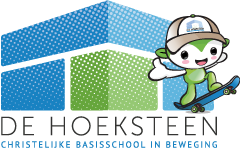 Notulen MR 27 Mei 2021 ’21 19:30 |  K Loos K. Loos (voorzitter), S. Stolk, M Binnendijk, M. Zuijdweg, L. de Looze, S. van Bodegraven, F. Koopman(aangeschoven bij het directie gedeelte)Afwezig: A. SchuurmanOpening en welkomOpening door K. Loos (voorzitter), M Binnendijk notuleertMededelingenUpdate T Douma, Kort besproken.I.o.m. PCPO is besloten dat groep 8 dit jaar op kamp gaat, volgens richtlijnen en i.o.m. oudersNotulen vorige vergaderingDe notulen van de vergadering in April werden gelezen en goedgekeurd.Vaststellen agenda5 gelijke dagen model – bijlage besproken zoals aangeleverd. Waar lopen andere scholen tegenaan. Verdere uitkomsten besproken bij 5.2 van de agenda – directieDe vrijwillige ouderbijdrage per 2021-2022. Wetswijziging besproken. Is het tijd om over te stappen naar een ander aanbod? De Lock down leent zich ervoor om schoolreizen anders in te gaan delen. Kunnen we gebruik maken van het fonds van de gemeente voor leerlingen waarvan de ouders de bijdrage niet kunnen of willen betalen en hoe communiceer je dit. MR vraagt OR om advies. Er is een ommezwaai nodig, hebben jullie ideeën hierover. S. Van Bodegraven en L. de Looze nemen intern contact op met contactpersoon OR binnen school om dit uit te zetten. Kan stichting vrienden van de hoeksteen hierin nog wat betekenen? En beroep op ouders d.m.v. sponsor acties en vergroten saamhorigheid?Schoolreizen en betaling meegenomen in overleg punt b.GMRL de Looze zendt MR leden de notulen van de vergadering toe, een korte samenvattingSchoolkamp, besproken, ten tijde van de GMR vergadering nog geen besluit hierover. Schoolreis, besproken en doorgezet naar eigen MR hoe hier mee om te gaan. Scholen lopen aan tegen nieuwe wetgeving en zoeken naar een invulling hiervan.Wijziging binnen het bestuur, voor de financiële vraagstukken is een nieuw persoon aangesteldCijfers: 2020 was geen goed jaarUitdagingen: Duur personeel via uitzendbureaus en veel langdurig ziekenEr is veel geld aan scholingen uitgegevenEr wordt nieuw beleid geschrevenDe test locatie in Smitshoek als extra screening blijft openOver het algemeen wordt gezien dat ouders een korter lontje krijgen in communicatie, tevens geeft testen wat problemen. Er komt meer weerstandDirectieDirectie stelt zich kort voor, MR leden hebben zich aan het begin aan elkaar voorgesteld. Welkom aan F. Koopman, namens directie aanwezig en welkom aan M Zuijdweg nieuw OMR lid.Uitkomsten teambespreking Onderwijstijdenmodel bij 5 gelijke dagen modelOnderzoek bij verschillende scholen wijst uit dat pauzes van leerkrachten een struikelpunt blijft en dat het zoeken is naar de juiste manierRelatief kleine school met weinig ambulante medewerkersIsm S van Bodegraven heeft er een teamvergadering plaatsgevonden waarin uiteindelijk een positief advies is gegeven voor een 5 gelijke dagen modelVanuit die vergadering is een lijst met punten gekomen wat men kan verbeterenZowel ouders als vanuit het team is lestijden tot 1430 ter sprake gekomen, wat hiermee te doen. MR heeft andere opties wel besproken in eerdere vergaderingen. PCPO heeft als voorkeur alle scholen tot 1400Vanuit directie moet een goed onderbouwde brief komen waarom men kiest voor het 5 gelijke dagen model en waarom andere opties niet relevant zijn Komende week wordt er een werkgroep opgericht om te brainstormen over het juist implementeren van het 5 dagen model en de knelpunten hiervanVervolgstappenOudergeleiding instemmingsrecht AKKOORD met wijziging naar 5 gelijke dagenPMR is AKKOORD met wijziging naar 5 gelijke dagen model, mits knelpunten worden aangepastOndertekenen format voor schriftelijke bevestigingMelden bestuur van overstap naar 5 gelijke dagen modelOuder informeren van overstap naar 5 gelijke dagen modelWerkdrukmiddelen, PMR is AKKOORD, bijlage besproken in vergaderingAfstemmen groepsverdeling en inzet extra middelenGroepsindeling besproken en akkoord MR, belangrijk te weten dat er met diverse scenario’s rekening wordt gehouden en dat er tijdig geschakeld kan worden. Vacatures zijn uitgezet. Belangrijk om naar ouders te communiceren dat er indien nodig een pan b ligt. Inzet extra middelen, toevoeging nationaal programma onderwijs besproken wat wil je als team. Extra handen betekend dat je deze weer moet laten gaan na 2 jaar. Investeren in materiaal. Er komt per kind 700 euro per jaar (voor 2 jaar)beschikbaar om achterstanden weg te werken. Dit moet aangevraagd worden voor Juli. Er is inmiddels een schoolscan afgenomen die helder maakt waar de kracht van de school zit en waar nog winst te behalen valt. Nu moet er een plan gemaakt worden en aantoonbaar zijn waaraan dit bedrag besteed wordt, dit moet volgende vergadering gepresenteerd worden aan de MR.MR schooljaar 2020-2021Evt procedures werving en selectieBesproken en uitgezetConcept/ wijzigingen schoolgidsWordt nog aan gewerkt, wordt bij volgende vergadering besprokenplan van aanpak RIE (RISICO INVENTARISATIE EN EVALUATIE, veiligheidEr is een plan van aanpak gemaaktEr zijn team trainingen geweest.IB’er H. Smits heeft dit opgenomen in haar taken pakketVanwege een update in de meldcode moet het personeel cursussen volgenEvaluatie in de MR: het SOP (school ondersteuning profiel)Extra gelden geëvalueerd en besproken in directieoverleg 5.4 van de agendaVasstellen begrotingAfscheidsboek groep 8, MR akkoord. Wat valt verder onder de begroting? Dit ligt bij de directie. Afgelopen jaar 750 euro. T.b.v. cursussen en jaarlijks etentje. Volgend schooljaar naar kijken wat er nodig is GMR/ een pitters: meerjarig bestuur formatieplan – Komt in de GMR ter sprake, n.v.t. MRRondvraag en sluitingActie M BinnendijkGelieve volgende keer 1 week voorafgaand aan de vergadering Dhr F Koopman te attenderen op de en aanleveren van agenda stukken, Mede MR leden attenderen op de vergadering en agendapuntenBijhouden mailbox MRActie M BinnendijkDinsdag 01 Juni namens OMR ondertekenen akkoord onderwijstijden.Actie S van Bodegraven Ondertekenen akkoord werkdrukmiddelenOndertekenen akkoord onderwijstijden namens PMRActie A SchuurmanAfscheidsboek groep 8Actie S StolkReactie geven budgetplan OROp de agenda: Bespreken meerjarenplan -document per mail ontvangen en meesturen met agenda.Theo in september 25 jaar in het onderwijs, doen we vanuit de MR hier nog wat mee?Taakverdeling/ bezetting MR, Volgende data, online Vergadering verzet naar 6-7 i.v.m. week 26 schoolkamp 19.30 uur start MR Tijd aanschuiven Dhr. F. Koopman bepalen bij opstellen agenda